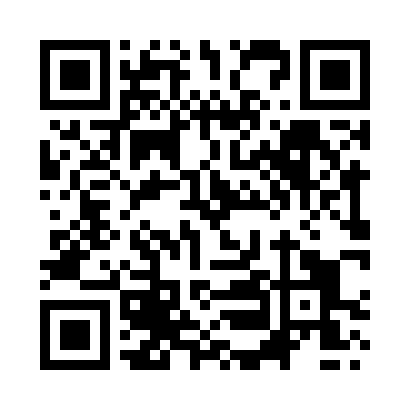 Prayer times for Appleby Magna, Leicestershire, UKWed 1 May 2024 - Fri 31 May 2024High Latitude Method: Angle Based RulePrayer Calculation Method: Islamic Society of North AmericaAsar Calculation Method: HanafiPrayer times provided by https://www.salahtimes.comDateDayFajrSunriseDhuhrAsrMaghribIsha1Wed3:315:331:036:128:3410:372Thu3:285:311:036:138:3610:403Fri3:255:291:036:148:3710:434Sat3:215:281:036:158:3910:465Sun3:185:261:036:168:4110:496Mon3:155:241:036:178:4210:527Tue3:135:221:036:188:4410:548Wed3:125:201:036:198:4610:549Thu3:115:181:036:208:4710:5510Fri3:105:171:026:218:4910:5611Sat3:095:151:026:228:5110:5712Sun3:085:131:026:238:5210:5813Mon3:075:121:026:248:5410:5814Tue3:065:101:026:258:5510:5915Wed3:065:091:026:268:5711:0016Thu3:055:071:026:278:5911:0117Fri3:045:061:026:279:0011:0218Sat3:045:041:036:289:0211:0219Sun3:035:031:036:299:0311:0320Mon3:025:011:036:309:0511:0421Tue3:025:001:036:319:0611:0522Wed3:014:591:036:329:0811:0523Thu3:004:571:036:339:0911:0624Fri3:004:561:036:339:1011:0725Sat2:594:551:036:349:1211:0826Sun2:594:541:036:359:1311:0827Mon2:584:531:036:369:1411:0928Tue2:584:521:036:379:1611:1029Wed2:574:511:046:379:1711:1030Thu2:574:501:046:389:1811:1131Fri2:574:491:046:399:1911:12